 ИЗВЕЩЕНИЕ о наличии оснований для признания жилых домов пустующими, а такжеСВЕДЕНИЯ о поиске правообладателей жилых домов, в соответствии с Указом Президента Республики Беларусь от 24 марта 2021 г. № 116 «Об отчуждении жилых домов в сельской местности и совершенствовании работы с пустующими домами»Правообладателям, при намерении использовать жилой дом для проживания, необходимо в течение двух месяцев со дня опубликования настоящего извещения, представить в  Глубокский районный  исполнительный комитет уведомление о намерении использовать жилой дом для проживания по установленной законодательством форме, а также принять меры по приведению жилого дома и земельного участка, на котором он расположен, в состояние, пригодное для использования их по назначению (целевому назначению), в том числе путем осуществления реконструкции либо капитального ремонта жилого дома. Уведомление подать лично (представителем) или направить заказным почтовым отправлением или нарочно (курьером) по адресу:  Ломашевский сельский исполнительный комитет  (211818, г. Глубокский район, аг. Ломаши, пл. Центральная, д 2), либо по электронной почте на адрес lomashevski_isp@vitebsk.by. К уведомлению необходимо приложить копию документа, удостоверяющего личность лица, которое представляет уведомление, а при его представлении представителем этого лица – дополнительно копии документа, удостоверяющего личность представителя, и документа, подтверждающего его полномочия (доверенность), а также копию документа, подтверждающего принадлежность жилого дома на праве собственности либо ином законном основании, а наследниками, принявшими наследство, но не оформившими права на жилой дом, – копии документов, подтверждающих принятие наследства, в том числе в случае, если наследство принято фактически. Непредставление уведомления, а также непринятие мер по приведению жилого дома и земельного участка, на котором он расположен, в состояние, пригодное для использования является отказом от права собственности на жилой дом.Контактный телефон  председателя Ломашевского сельского исполнительного комитета   802156 3 45 84, +375295999580Заместитель председателяГлубокского райисполкома                                                                                                                                                                        А.С.Голубев 					                                                      Витебская область,  Глубокский район, д. Ламти, ул. Правая, д. 5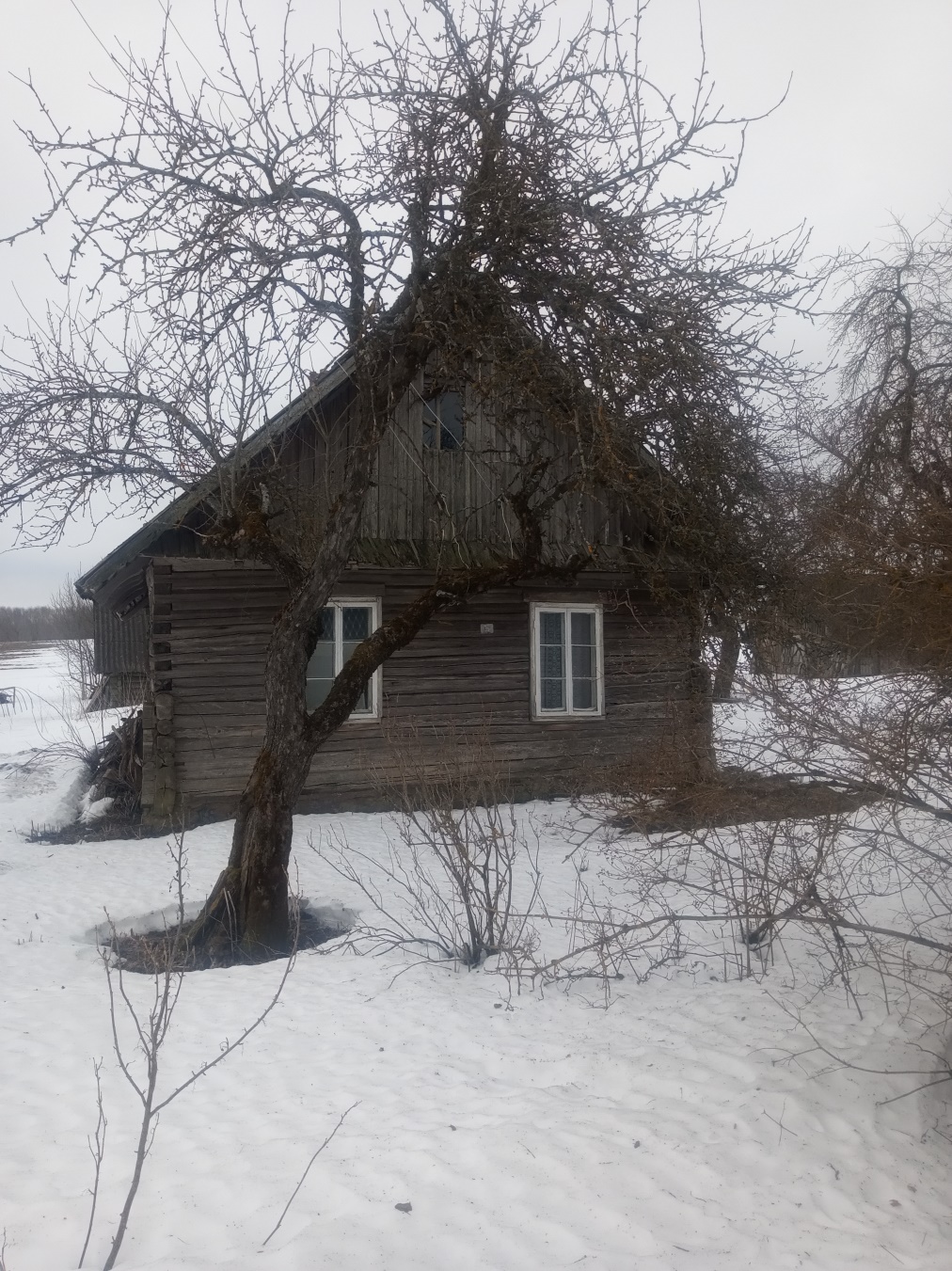                                                          Витебская область,  Глубокский район, д. Ламти, ул. Правая, д. 9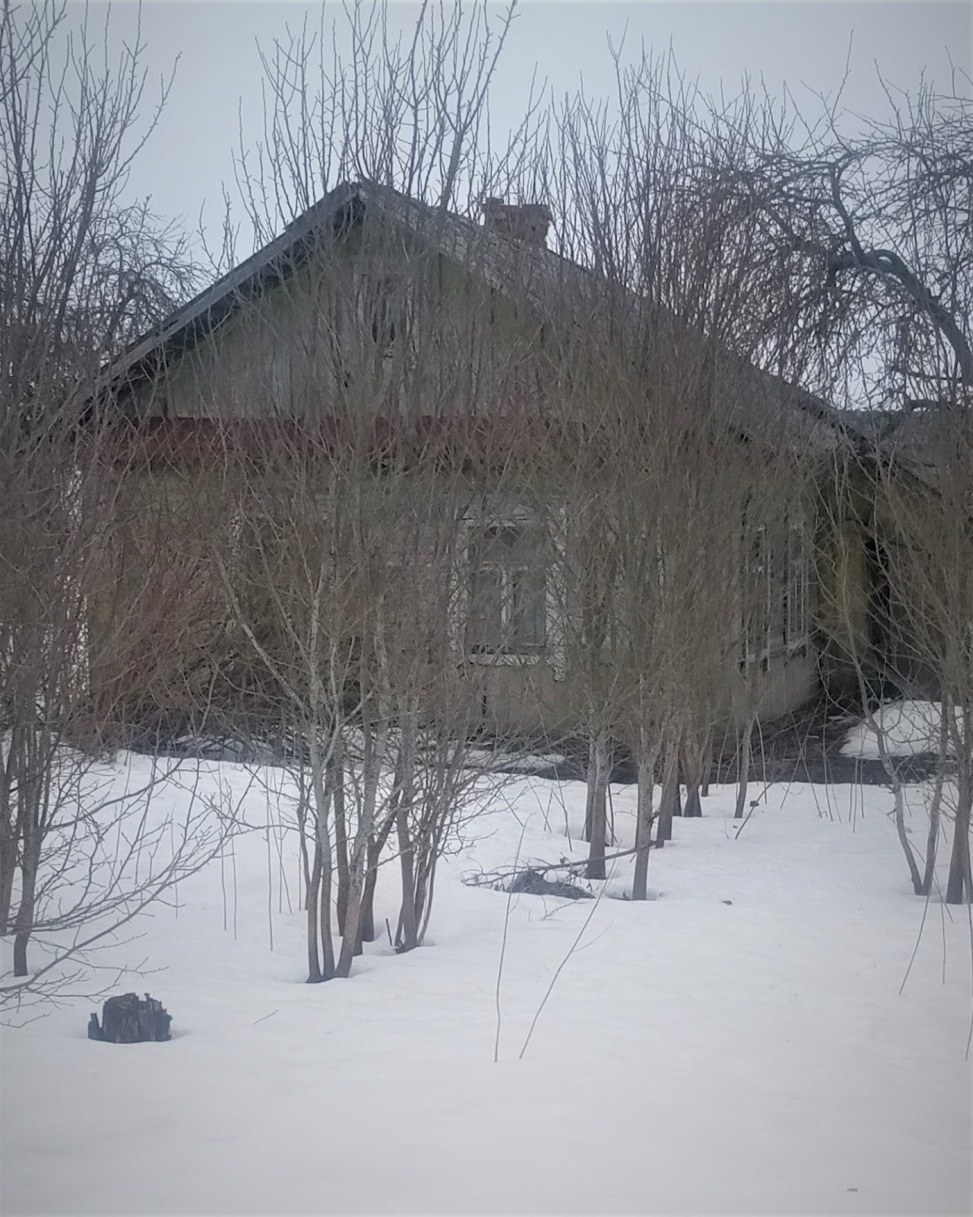 Местонахождение жилого домаЛица, которым предположи-тельно жилой дом принадлежит, иные лица, имеющие право владения и пользования этим домомСрок не прожива-ния в жилом доме собствен-ника, иных лиц, имеющих право владения и пользова-ния этим домомСведения о внесении платы за жилищно-коммунальные услуги, возмещении расходов на электроэнер-гию, выполнении требований законодатель-ства об обязатель-ном страховании строенийРазмер жилого дома/его площадьДата ввода в эксплуатацию жилого домаМатериал стенЭтажность/подземная этажностьСоставные части и принадлежности жилого дома, а также степень их износаСведения о нахожде-нии жилого дома в аварий-ном состоянии или угрозе его обвалаСведения о земельном участке (площадь, вид права, ограничения (обременени-ях) прав на земельный участок)1234567891011Глубокский районд. Ламтиул.Правая, д. 5  УжлисЛеонгина Викентьевна                 (умерла)более 5летне производится6,28*6,24  м/39,00  кв. м1963деревоодноэтажный/нетОдноэтажный деревянный жилой дом с холодной пристройкой. Стены деревянные, наблюдаются следы атмосферного воздействия. Кровля асбестоцементные листы – частично повреждены, ослаблено крепление отдельных листов. Хозяйственные постройки –   сарай.Дом отключен от электроснабжения.–0,14 гаГлубокский районд. Ламтиул. Правая, д. 9 Лопатко     Антон Антонович(умер)более 20 летне производится8,10*5,12 м/41,00   кв. м1961деревоодноэтажный/нетОдноэтажный деревянный жилой дом с  пристройкой. Стены деревянные –  имеются трещины, наблюдаются следы атмосферного воздействия.  Кровля асбестоцементные листы – частично повреждены, ослаблено крепление отдельных листов. Хозяйственные постройки –   сарай.Дом отключен от электроснабжения.Дом находится в аварийном состоянии0,09 га